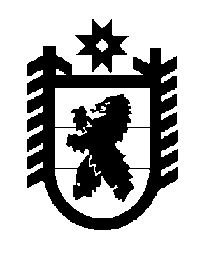 Российская Федерация Республика Карелия    ПРАВИТЕЛЬСТВО РЕСПУБЛИКИ КАРЕЛИЯПОСТАНОВЛЕНИЕот  21 сентября 2018 года № 346-Пг. Петрозаводск О внесении изменения в Положение об Управлении 
по государственным закупкам Республики Карелия Правительство Республики Карелия п о с т а н о в л я е т:Внести в подпункт 22 пункта 9 Положения об Управлении по государственным закупкам Республики Карелия, утвержденное постановлением Правительства Республики Карелия  от 23 октября 2017 года № 365-П «Об утверждении Положения об Управлении по государственным закупкам Республики Карелия» (Собрание законодательства Республики Карелия, 2017, № 10, ст. 1973; № 12, ст. 2486), изменение, изложив его 
в следующей редакции:«22) обеспечивает при реализации своих полномочий приоритет целей и задач по развитию конкуренции на товарных рынках в установленной сфере деятельности;».             Глава Республики Карелия 					                  А.О. Парфенчиков